City of Horn Lake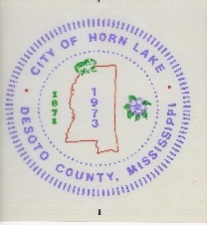 Job Description – Planning Director (Revised 11/2023)Purpose of Position	Oversee the day-to-day activities of the Planning Department, provide guidance to the Mayor and Board concerning planning and zoning issues facing the city and develop and implement policies, plans and ordinances regarding planning and zoning.The duties listed below are intended only as illustrations of the various types of work that may be performed.  The omission of specific statements of duties does not exclude them from the position if the work is similar, related or a logical assignment to the class.  Major Duties and ResponsibilitiesOversee the day-to-day operations of the Planning Department to include Code Enforcement.Oversee departmental employees’ work to assure that all tasks are handled in a timely manner.Make decisions on administrative changesSet goals for the departmentFile, type and answer telephone when neededServe as City Planner Develop policies to determine how and where the City will growWork with applicants to encourage efficient development of site plans and subdivisionsReview and update the comprehensive plan for the cityConsult with clients regarding proposed rezoning, planned developments and variancesExplain procedural steps for developments and rezoningNegotiate access, buffering and other issues with commercial and residential developersProvide information about applicable laws, regulations and ordinancesCorrect past problems, when possibleWork on special assignments as directed by the Mayor and the BoardWrite ordinances dealing with zoning, subdivisions and building construction, growth management and other related issuesRecommend changes in current ordinances to maintain development standards for the cityUpdate city maps and files for ongoing projectsReview all plans and applications for new developments Review plans for developments as they are receivedComplete site inspections around the cityConduct land use evaluations of all proposed development sitesWork with the City Engineer to discuss issues concerning subdivisions and streetsIssue building permitsAssist builder with completing permit formsCalculate valuation of construction and appropriate permit feeIssue receipt for permit feeIssue permitGive checks and cash to Planning Secretary for processingAnswer questions and complains from citizens and developersTake complaint or question from caller or field personnelAnswer questions if possible or refer to appropriate personnelCheck validity of complaint and make recommendation to resolve the problemPerform administrative functions as requiredFile permits, plans, blueprints and other materialsWrite reports and recommendationsReview and approve time sheets for all departmental employeesPerform the duties of all Planning Department personnel, to include Code Enforcement, as necessary.Perform other duties as directedKnowledge, Skills and Abilities KnowledgeCity land use ordinancesCode Enforcement Municipal processesReading site plansLegal court cases in planning field and speech rightsFundamental Land Use PrinciplesTransportation planningMunicipal financial from planning perspectiveHousing information trends such as materials, roads and sidewalk ordinancesGeneral Municipal InfrastructureHow to develop goals and objectives for physical development of cityThe operations of zoning and subdivision standardsDesign, architecture, trees, plan material, engineer, sociology and anthropologyOSHA standards and regulations concerning employee safetyFederal and state statues concerning the work of the departmentMathematical skills, including addition, subtraction, division and multiplicationGeneral function and operations of municipal governmentSkills and AbilitiesPublic SpeakingComputer knowledgeOrganization skillsPrioritize daily work flowWork as a team member with other employeesMeet specified or required deadlinesMake decisions within specified time restraintsCommunicate effectively with residents, elected officials, other City employees, etc., both oral and writtenMaintain confidentialityAble to visualize future implicationsWork autonomously when necessaryHandle multiple tasks simultaneously with frequent interruptionsMaintain professional composure in heated situationsDevelop, implement and follow departmental and City proceduresComply with stormwater requirements and ensure that proper inspections are completed for all projects.  For larger projects (if needed) coordinate with Neel Schaffer Engineering.  Job ContextThe Planning Director is a full-time, permanent position in the Planning Department.  The immediate supervisor for this position is the Mayor.  The person in this position is supervised on a weekly basis, and supervises three full-time employees.  The Planning Director works regularly-scheduled hours year-round, with frequent overtime and night work to attend Board and Commission meetings.  80% of the work for this position is indoors; 20% is outdoors and may require work done in all types of weather conditions.  The position has accountability for monetary, fiscal, budgetary, safety and legal issues related to the work for which this position is responsible.There is no exposure to chemicals and/or hazardous materials.  The person in this position must have a valid driver’s license, preferably a Master’s degree in Urban Planning or equivalent, and at least five years of experience.  AICP Certification is recommended.  The stress level associated with this position is high.  Physical work involved with this position includes typing, walking around project sites and up and down stairs. FLSA:                  ExemptREPORTS TO:    MayorSUPERVISES:    Assistant Planning Director, Building Inspector, Planner 1/Storm Water Coordinator, Code Enforcement (includes all positions), Rental Housing Coordinator and General Clerk/Administrative Assistant The job description does not constitute an employment agreement between the employer and employee and is subject to change by the employer as the needs of the employer and requirements of the job change.   Characteristics described in this job description are representative of those an employee encounters while performing this job.  Reasonable accommodations may be made to enable individuals with disabilities to perform them.  __________________________________                                                               __________________Signature Acknowledging Job Description                                                                Date* Revision adopted 05/21/2019